    COLEGIO EMILIA RIQUELME                                                                      GRADO 3°  -  PERIODO IV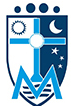     GUÍAS DE APRENDIZAJE EN CASA                                                           MATEMÁTICAS Y     SEMANA  OCTUBRE 13 AL 16                                                                     LENGUA CASTELLANA                                                                                                                ::::::::::::::::::::::::::::::::::::::::::::::::::::::::::::::::::::::::::::::::::::::::::::::::::::::::::::::::::::::::::::::::::::::::::::::::::::::::::::::::::::::::::::::::::: OCTUBRE 13 MARTES – CLASE VIRTUAL DE MATEMÁTICASTEMA: CRITERIOS DE DIVISIBILIDAD ENTRE 2, 3, 4, 5, 6DESEMPEÑOS: Identifico si un número es divisor de otro.Reglas para determinar sí un número es divisible entre otro: (copiarlo en el cuaderno)Un número es divisible entre 2 cuando su última cifra 0 o cifra par.Un número es divisible entre 3 si la suma de sus cifras el resultado  es múltiplo de tres.Un número es divisible entre 4 cuando sus dos últimas cifras terminan en 0 o en      múltiplo de 4.Un número es divisible entre 5 cuando su última cifra termina en 5 o en 0.Un número es divisible entre 6 cuando es divisible entre 2 y entre 3 a la vez.Explicación de la profesoraVideo de profundización:https://www.youtube.com/watch?v=tVxIPZf1VT4En clase realizaremos la actividad propuesta por el libro páginas 143, 144             (Enviar Evidencia)OCTUBRE 14 MIÉRCOLES – CLASE VIRTUAL DE MATEMATICAS TEMA: CRITERIOS DE DIVISIBILIDAD ENTRE 2, 3, 4, 5, 6 (continuación)DESEMPEÑOS: Identifico si un número es divisor de otro.Continuamos con la explicación y practicamosEn la clase se realizó la actividad propuesta por el libro página145(Enviar evidencia)OCTUBRE 15 JUEVES– CLASE VIRTUAL DE MATEMÁTICAS TEMA: LECTURA DE FRACCIONES  Y REFPRESENTACIÓN GRÁFICA DE FRACCIONESDESEMPEÑOS: Leo fracciones correctamente                       Practico la representación gráfica de las fraccionesExplicación del tema por la profesora.Video de profundización: https://www.youtube.com/watch?v=DVXZi9ZWFvoEn clase realizaremos la actividad propuesta en la ficha anexa (Enviar Evidencia):::::::::::::::::::::::::::::::::::::::::::::::::::::::::::::::::::::::::::::::::::::::::::::::::::::::::::::::::::::::::::::GUÍAS DE APRENDIZAJE DE LENGUA C. – SEMANA OCTUBRE 13 AL 16OCTUBRE 13  - CLASE VIRTUAL DE LENGUA CASTELLANATEMA: USO DE LA Y, LL DESEMPEÑOS: Aplico las reglas ortográficas de la Y- L en mis escritosExplicación de la profesoraEn clase realizaremos la actividad propuesta por el libro páginas 86 y 89 (Enviar evidencia)OCTUBRE 14  - CLASE VIRTUAL DE LENGUA CASTELLANATEMA: DESARROLLO DE LA 2da PRUEBA DE LA CARTILLA “Lectura Crítica”DESEMPEÑOS: Leo comprensivamente la prueba y contesto las preguntas.Orientación de la profesora en la prueba.Los puntos que no se alcancen a desarrollar en clase, se terminarán en la hora de actividad en casa.(Enviar evidencia)